РЕСПУБЛИКА   КАРЕЛИЯКОНТРОЛЬНО-СЧЕТНЫЙ КОМИТЕТСОРТАВАЛЬСКОГО МУНИЦИПАЛЬНОГО РАЙОНАЗАКЛЮЧЕНИЕна проект Решения Совета Вяртсильского городского поселения «О внесении изменений и дополнений к решению XXVII сессии III созыва Вяртсильского городского поселения от 28.12.2015г. № 72 «О бюджете Вяртсильского городского поселения на 2016 год»28 марта 2016 года                                                                                      № 3Основание для проведения экспертизы: п.2;7 ч.2 статьи 9 федерального закона от 07.02.2011г. №6-ФЗ «Об общих принципах организации и деятельности контрольно-счетных органов субъектов Российской Федерации и муниципальных образований», ч.2 статьи 157 Бюджетного Кодекса РФ, подпункта 2;7 пункта 1.2 Соглашения о передаче полномочий контрольно-счетного органа Вяртсильского городского поселения по осуществлению внешнего муниципального финансового контроля Контрольно-счетному комитету Сортавальского муниципального района от  «29» декабря 2015 г.Цель экспертизы: оценка финансово-экономических обоснований на предмет обоснованности расходных обязательств бюджета Вяртсильского городского поселения в проекте Решения Совета Вяртсильского городского поселения «О внесении изменений и дополнений к решению XXVII сессии III созыва Вяртсильского городского поселения от 28.12.2015г. № 72 «О бюджете Вяртсильского городского поселения на 2016 год».Предмет экспертизы: проект Решения Совета Вяртсильского городского поселения «О внесении изменений и дополнений к решению XXVII сессии III созыва Вяртсильского городского поселения от 28.12.2015г. № 72 «О бюджете Вяртсильского городского поселения на 2016 год», материалы и документы финансово-экономических обоснований указанного проекта в части, касающейся расходных обязательств бюджета Вяртсильского городского поселения.Проект Решения Совета Вяртсильского городского поселения «О внесении изменений и дополнений к решению XXVII сессии III созыва Вяртсильского городского поселения от 28.12.2015г. № 72 «О бюджете Вяртсильского городского поселения на 2016 год» с приложениями № 4,5,6,8 (далее - проект Решения), пояснительной запиской к проекту Решения представлен на экспертизу в Контрольно-счетный комитет Сортавальского муниципального района (далее- Контрольно-счетный комитет) 25 марта 2016 года.Представленным проектом Решения предлагается изменить основные характеристики бюджета муниципального образования, принятые Решением Совета Вяртсильского городского поселения №72 от 28.12.2015г. «О бюджете Вяртсильского городского поселения на 2016 год», к которым, в соответствии с ст. 184.1 БК РФ, относятся общий объем доходов, общий объем расходов и дефицит бюджета.Проектом Решения вносятся следующие изменения в основные характеристики бюджета на 2016 год:-доходы бюджета в целом по сравнению с утвержденным бюджетом увеличиваются на 2 000,0 тыс. руб.;-расходы бюджета в целом по сравнению с утвержденным бюджетом увеличиваются на 2 000,0 тыс. руб.;-дефицит бюджета - представленным проектом изменения в размер дефицита бюджета поселения не вносятся.  -верхний предел муниципального долга в валюте РФ и по муниципальным гарантиям в валюте РФ- в представленном проекте остается без изменений.ДоходыСогласно изменениям, вносимым в бюджет поселения, доходная часть на 2016 год увеличится на 2 000,0 тыс. руб. и составит11 541,6 тыс.руб.Увеличение доходной части бюджета поселения произойдет за счет:Таблица 1 (тыс.руб).Согласно пояснительной записки к уточнению бюджета Вяртсильского городского поселения на 2016 год увеличение доходов связано:-с предоставлением Вяртсильскому городскому поселению субсидии из бюджета Республики Карелия на социально-экономическое развитие территорий в сумме 2000,0 тыс. руб. (Решение Совета Сортавальского муниципального района от 25 февраля 2016 года № 188 Об одобрении мероприятий, планируемых к выполнению Поселениями Сортавальского муниципального района за счет средств субсидий из бюджета Республики Карелия на социально-экономическое развитие территорий»).РасходыПроектом Решения предлагается установить расходы на 2016 год в сумме 11 641,6 тыс. руб., что на 2 000,0 тыс. руб. больше первоначально утвержденного бюджета. Анализ изменений, внесенных проектом Решения по расходам бюджета поселения приведен в Таблице 2.Таблица 2(тыс. руб.)Бюджетные ассигнования увеличены по сравнению с первоначально утвержденным бюджетом по следующим разделам:- 0100 «Общегосударственные вопросы» в сумме 30,0 тыс. руб.;- 0500 «Жилищно-коммунальное хозяйство» в сумме 2018,3 тыс. руб.И уменьшены по разделу:	- 0400 «Национальная экономика» в сумме 48,3 тыс. руб.Согласно пояснительной записки к проекту решения внесение изменений в расходную часть бюджета связано с увеличением расходов:- по разделу «Общегосударственные вопросы» в сумме 30,0 тыс. руб., в том числе:по подразделу «Функционирование правительства РФ, высших органов исполнительной власти субъектов РФ, местных администраций» на уплату прочих налог, сборов и иных обязательных платежей, штраф 30,0 тыс. руб., (основание – Постановление № 8-ПП/2016-1/102/105/3/6-115 от 25.02.2016г. Государственной инспекции по труду) за счет экономии от использования бюджетных ассигнований.- по разделу «Жилищно-коммунальное хозяйство» в сумме 2018,3 тыс. руб., в том числе:по подразделу «Жилищное хозяйство» увеличение расходов составит 18,3 тыс. руб., в том числе расходы на прочие закупки товаров, работ и услуг для обеспечения государственных (муниципальных) нужд уменьшаться на 56,0 тыс. руб., а расходы на бюджетные инвестиции в объекты капитального строительства увеличатся на 74,3 тыс. руб. Увеличение расходов обосновано участием в долевом финансировании региональных адресных программ по переселению граждан из аварийного жилищного фонда (основание – письмо Министерства строительства, жилищно-коммунального хозяйства и энергетики от 11.03.2016г. № 1822).По подразделу «Благоустройство» увеличение расходов составит 2000,0 тыс. руб., в том числе на прочие закупки товаров, работ и услуг для обеспечения государственных (муниципальных) нужд на 1500,0 тыс. руб. на приобретение машины для вывоза твердых коммунальных отходов и 500,0 тыс. руб. на благоустройство мест для проведения массовых мероприятий в пгт. Вяртсиля, одобренных к выполнению за счет средств субсидий из бюджета Республики Карелия на социально-экономическое развитие территорий (Решение Совета Сортавальского муниципального района от 25 февраля 2016 года № 188);Уменьшены расходы по разделу «Национальная экономика» в сумме 48,3 тыс. руб., по подразделу «Дорожное хозяйство» за счет экономии от использования бюджетных ассигнований.Оценить обоснованность финансово-экономических обоснований по уменьшению расходов по подразделу «Жилищное хозяйство» на 56,0 тыс. руб. и по подразделу «Дорожное хозяйство» в сумме 48,3 тыс. руб. не представляется возможным в связи с их не предоставлением в Контрольно-счетный комитет.Дефицит бюджетаПроектом Решения не предлагается изменять дефицит бюджет Вяртсильского городского поселения на 2016 год. Размер дефицита бюджета поселения на 2016 г. прогнозируется в сумме 100,0 тыс. руб. Анализ текстовых статей проекта Решения При анализе текстовых статей проекта Решения замечаний не установлено.Применение бюджетной классификацииВ представленных на экспертизу Приложениях 4,5,6,8 к проекту Решения применяются коды в соответствии с Указаниями о порядке применения бюджетной классификации Российской Федерации, утвержденными приказом Минфина России от 01.07.2013 № 65н.ВыводыКорректировка бюджета обусловлена:- предоставлением Вяртсильскому городскому поселению субсидии из бюджета Республики Карелия на социально-экономическое развитие территорий;- увеличением расходов поселения за счет средств субсидии, а также расходов в рамках софинансирования по Программе поддержки местных инициатив.    2. 	Проектом Решения планируется изменение основных характеристик бюджета Вяртсильского городского поселения, к которым, в соответствии с п.1 ст. 184.1 БК РФ, относятся общий объем доходов, общий объем расходов бюджета и дефицит бюджета.Доходы по сравнению с утвержденным бюджетом увеличиваются на 2 000,0 тыс. руб.Расходы бюджета по сравнению с утвержденным бюджетом увеличиваются по сравнению с утвержденным бюджетом на 2 000,0 тыс. руб.Дефицит бюджета по сравнению с утвержденным бюджетом, в представленном проекте Решения не изменяется.    3	По результатам проведенной экспертизы проекта Решения Совета Вяртсильского городского поселения «О внесении изменений в Решение Вяртсильского городского поселения от 28.12.2015г. №72 «О бюджете Вяртсильского городского поселения на 2016 год» нарушений норм действующего бюджетного законодательства не установлено.ПредложенияСовету Вяртсильского городского поселения рекомендовать принять изменения и дополнения в Решение Совета Вяртсильского городского поселения от 29.12.2015г. № 65 «О бюджете Вяртсильского городского поселения на 2016 год».И.о Председателяконтрольно-счетного комитета                                       Е.Б. ПорожскаянаименованиеСумма изменений 2016 годСумма изменений 2016 годотклонениенаименованиеРешение о бюджете Проект РешенияотклонениеНалоговые и неналоговые всего8895,38895,30,01.Налог на доходы физических лиц5961,305961,30,02.Налоги на имущество, в том числе:554,0554,00,02.1Налог на имущество физ.лиц, взимаемый по ставкам, применяемым к объектам налогообложения, расположенным в границах городских поселений 74,074,00,02.2Земельный налог480,0480,00,03.Акцизы по подакцизным товарам (продукции), производимым на территории Российской Федерации908,0908,00,04.Доходы, получаемые в виде арендной платы за земельные участки, государственная собственность на которые не разграничена и которые расположены в границах городских поселений, а также средства от продажи права на заключение договоров аренды указанных земельных участков809,0809,00,05.Прочие поступления от использования имущества, находящегося в собственности городских поселений (за исключением имущества муниципальных бюджетных и автономных учреждений, а также имущества муниципальных унитарных предприятий, в том числе казённых) 160,0160,00,06.Денежные взыскания (штрафы), установленные законами субъектов Российской Федерации за несоблюдение муниципальных правовых актов, зачисляемые в бюджеты поселений3,03,00,07.Доходы от продажи земельных участков, государственная собственность на которые не разграничена и которые расположены в границах городских поселений500,0500,00,0Межбюджетные трансферты, всего646,32646,3+2000,0Дотации бюджетам поселений на выравнивание уровня бюджетной обеспеченности455,34455,340,0Субвенции бюджетам поселений на осуществление первичного воинского учета 189,0189,00,0Субвенции бюджетам поселений на выполнение передаваемых полномочий субъекта РФ2,02,00,0Прочие субсидии бюджетам городских поселений02000,0+2000,0Доходы всего:9541,611541,6+2 000,0Раздел ПодразделНаименование2015 год2015 год2015 годРаздел ПодразделНаименованиеУтвержденный бюджет с учетом ранее внесенных измененийПроект РешенияИзменения(+;-)01Общегосударственные вопросы4353,04383,0+30,00104Функционирование правительства РФ, высших органов исполнительной власти субъектов РФ, местных администраций1,031,0+30,002Национальная оборона189,0189,00,003Национальная безопасность и правоохранительная деятельность74,074,00,004Национальная экономика, в т.ч.1242,41194,1-48,30409Дорожное хозяйство1202,411154,1-48,305Жилищно-коммунальное хозяйство, в т.ч.1630,03648,3+2018,30501Жилищное хозяйство200,0218,3+18,30503Благоустройство1430,03430,0+2000,008Культура, кинематография2030,02030,00,010Социальная политика123,2123,20,011Физическая культура и спорт0,013Обслуживание государственного и муниципального долга0,0Всего расходов:9641,611641,6+2 000,0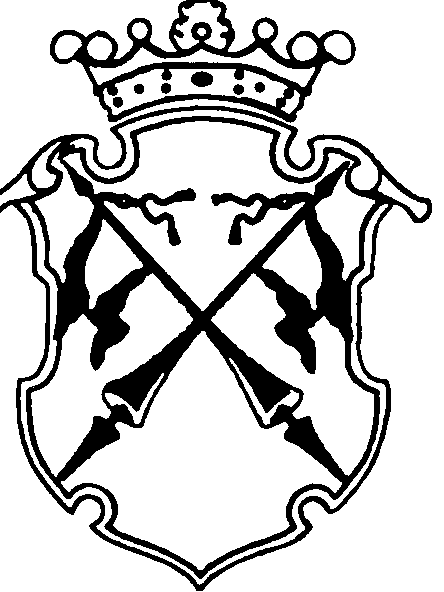 